 КАРАР                                                                                                                 РЕШЕНИЕ14 октябрь 2020й.                                    №56                                     14 октябрь 2020г. О публичных слушаниях по проекту решения Совета сельского поселения  Зеленоклиновский сельсовет муниципального района Альшеевский район Республики Башкортостан           В соответствии со статьей 28 Федерального закона «Об общих принципах организации местного самоуправления в Российской Федерации», Уставом сельского поселения Зеленоклиновский сельсовет муниципального района Альшеевский район Республики Башкортостан, Совет сельского поселения Зеленоклиновский сельсовет муниципального района Альшеевский район  Республики Башкортостан решил:1. Провести публичные слушания по проекту решения Совета сельского поселения Зеленоклиновский сельсовет муниципального района Альшеевский район  Республики Башкортостан «О внесении изменений и дополнений в Устав сельского поселения Зеленоклиновский сельсовет муниципального района Альшеевский район Республики Башкортостан» 30 октября  2020 года  в 15-00 часов в СК д.Зеленый Клин.2. Организацию и проведение публичных слушаний по проекту решения Совета сельского поселения Зеленоклиновский сельсовет муниципального района Альшеевский район Республики Башкортостан возложить на Комиссию Совета.3. Установить, что письменные предложения жителей сельского поселения Зеленоклиновский сельсовет муниципального района Альшеевский район  Республики Башкортостан по проекту решения Совета, указанному в пункте 1 настоящего решения, направляются в Совет сельского поселения Зеленоклиновский сельсовет муниципального района Альшеевский район  Республики Башкортостан по адресу: д.Зеленый Клин, ул. Школьная, 1, в период со дня обнародования настоящего Решения до 29 октября 2020 года.4. Обнародовать  настоящее Решение в здании администрации сельского поселения Зеленоклиновский  сельсовет муниципального района Альшеевский район Республики Башкортостан на информационном стенде и разместить на официальном сайте сельского поселения.                                                                                                                                 5. Контроль исполнения решения возложить на постоянную комиссию по социально-гуманитарным вопросам.            Глава сельского поселения                                  Т.Г.ГайнуллинБАШҠОРТОСТАН РЕСПУБЛИКАҺЫӘЛШӘЙ РАЙОНЫМУНИЦИПАЛЬ РАЙОНЫНЫҢЗЕЛЕНЫЙ КЛИН АУЫЛ СОВЕТЫАУЫЛ БИЛӘМӘҺЕ СОВЕТЫ (БАШҠОРТОСТАН  РЕСПУБЛИКАҺЫ  ӘЛШӘЙ  РАЙОНЫ  ЗЕЛЕНЫЙ КЛИН АУЫЛ  СОВЕТЫ)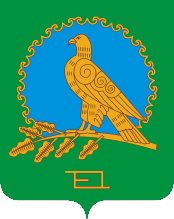 СОВЕТ СЕЛЬСКОГО ПОСЕЛЕНИЯЗЕЛЕНОКЛИНОВСКИЙ СЕЛЬСОВЕТМУНИЦИПАЛЬНОГО РАЙОНААЛЬШЕЕВСКИЙ РАЙОНРЕСПУБЛИКИБАШКОРТОСТАН(ЗЕЛЕНОКЛИНОВСКИЙ  СЕЛЬСОВЕТ АЛЬШЕЕВСКОГО  РАЙОНА  РЕСПУБЛИКИ  БАШКОРТОСТАН)